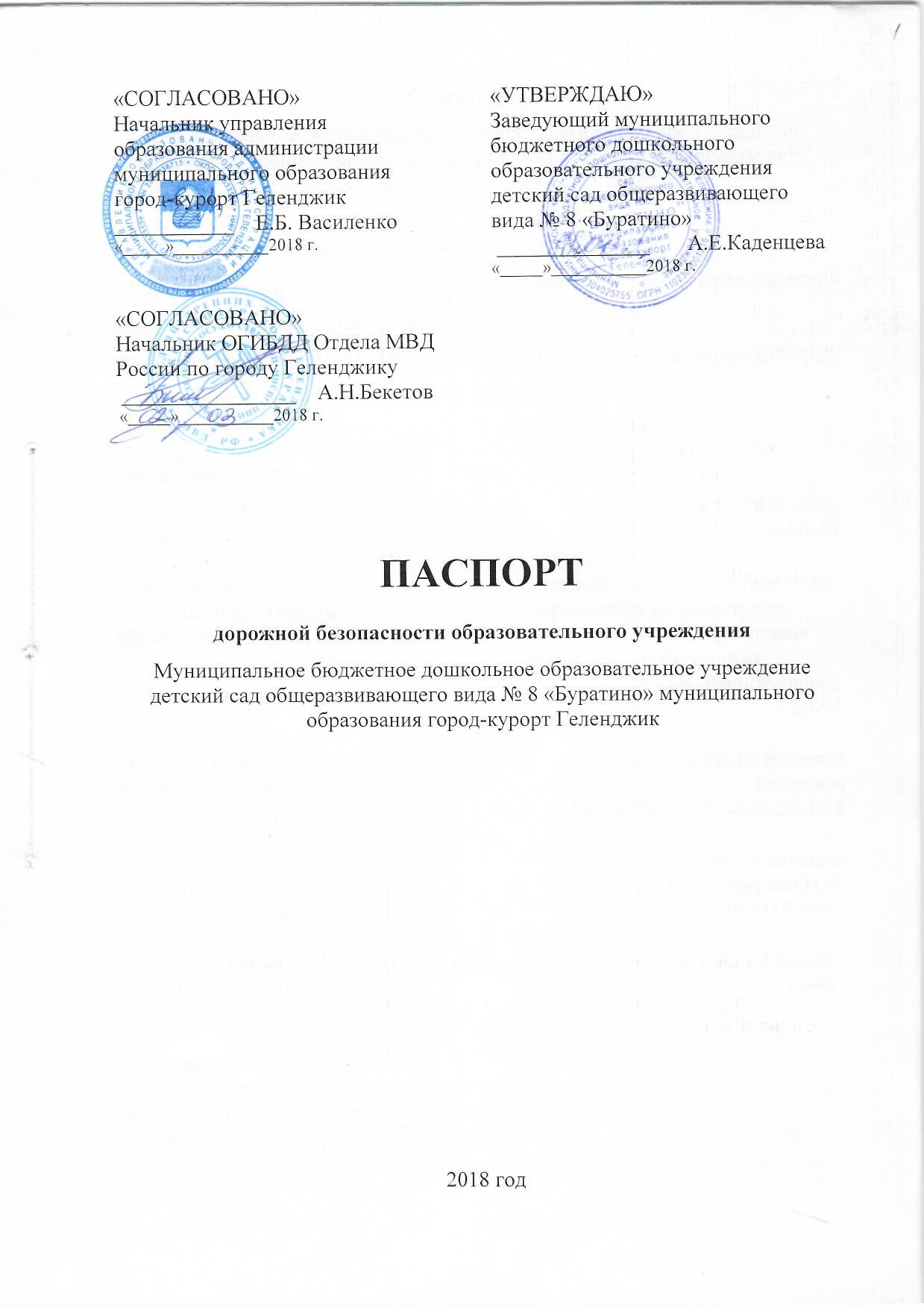 Общие сведения Муниципальное бюджетное дошкольное образовательное учреждение детский сад общеразвивающего вида № 8 «Буратино» муниципального образования город-курорт ГеленджикТип ОУ: дошкольное образовательное учреждениеЮридический адрес ОУ: 353488, Российская Федерация, Краснодарский край, г. Геленджик, с.Архипо-Осиповка, ул. Рабочая д. 3аФактический адрес ОУ: 353488, Российская Федерация, Краснодарский край, г. Геленджик, с.Архипо-Осиповка, ул. Рабочая д. 3аРуководители ОУ:Заведующий МБДОУ д/с №8 					     А.Е. Каденцева«Буратино»                                    				                             6-00-40Ответственный работник                                 главный специалист управления	муниципального органа                                   образования администрацииобразования                                                       муниципального образования                                                                            город-курорт Геленджик                                                                                                   О.В. Джантемирова                                                                                                                           5-20-94Ответственные от Госавтоинспекции                     старший лейтенант полиции	инспектор отдела ГИБДД                                                               Д.А.  Сафронов                                                                                   89284276327, 28-4-63,28-3-28Ответственный работник                                                      старший воспитатель за мероприятия по профилактике                                           Христофорова Н.Идетского травматизма                                                                        89883185495        Начальник управления ЖКХ                                                            И.А. Сычёваадминистрации муниципального 	                                                          3-16-40образования город-курорт Геленджик    					Руководитель или ответственныйработник дорожно-эксплуатационнойорганизации, осуществляющейсодержание технических средстворганизации дорожного движения(ТСОДД)*Количество воспитанников                              166Наличие уголка по БДД                                      2 Наличие площадки по БДД                                1  Наличие автобуса в ОУ                                       нет  Режим работы ДОУ: 7:00-19:00Телефоны оперативных служб:Государственный пожарный надзор: 01Полиция: 02, 60-485Дежурный ГО  и ЧС: 051СОДЕРЖАНИЕ:I. План-схема образовательной организацииРайон расположения образовательной организации, пути движения транспортных средств и детей (воспитанников).Организация дорожного движения в непосредственной близости от образовательной организации с размещением соответствующих технических средств, маршруты движения детей и расположение парковочных мест.Маршруты движения организованных групп детей от образовательной организации к стадиону, парку или спортивно-оздоровительному комплексу.Пути движения транспортных средств к местам разгрузки/погрузки и рекомендуемых безопасных путей передвижения детей по территории образовательного учреждения.  II. Приложение